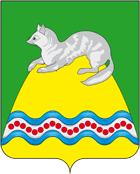 АДМИНИСТРАЦИЯ КРУТОГОРОВСКОГО СЕЛЬСКОГО ПОСЕЛЕНИЯ СОБОЛЕВСКОГО МУНИЦИПАЛЬНОГО РАЙОНА КАМЧАТСКОГО КРАЯ __________________________________________________________________РАСПОРЯЖЕНИЕАДМИНИСТРАЦИИ КРУТОГОРОВСКОГО СЕЛЬСКОГО ПОСЕЛЕНИЯ«06» августа 2019   № 101п. Крутогоровский «О внесении изменений в план-график размещения заказов на поставку товаров, выполнение работ,оказание услуг для обеспечения муниципальных нуждКрутогоровского сельского поселения Соболевского муниципального района Камчатского края на  2019 год»В целях информирования потенциальных участников закупок о предстоящих процедурах закупок, руководствуясь требованиями Федерального закона от 5 апреля 2013 г. № 44-ФЗ «О контрактной системе в сфере закупок товаров, работ, услуг для обеспечения государственных и муниципальных нужд»1. Внести изменения в ежегодный План-график размещения заказов на поставки товаров, выполнение работ, оказание услуг для муниципальных нужд Крутогоровского сельского поселения Соболевского муниципального района на 2019 год согласно Приложению.2. Контроль по исполнению настоящего распоряжения оставляю за собой.Глава администрацииКрутогоровского сельского поселения				      Г.Н.Овчаренко
Руководитель (уполномоченное лицо) 
Руководитель (уполномоченное лицо) 
Руководитель (уполномоченное лицо) 
Руководитель (уполномоченное лицо) 
Руководитель (уполномоченное лицо) Глава Крутогоровского сельского поселенияОвчаренко Г. Н. (должность) (подпись) (расшифровка подписи) « 06» августа  20 19г. ПЛАН-ГРАФИК 
закупок товаров, работ, услуг для обеспечения нужд субъекта Российской Федерации и муниципальных нужд 
на 20 19 годКоды Дата 23.01.2019Наименование заказчика (государственного (муниципального) заказчика, бюджетного, автономного учреждения или государственного (муниципального) унитарного предприятия) АДМИНИСТРАЦИЯ КРУТОГОРОВСКОГО СЕЛЬСКОГО ПОСЕЛЕНИЯ СОБОЛЕВСКОГО МУНИЦИПАЛЬНОГО РАЙОНА КАМЧАТСКОГО КРАЯпо ОКПО 04159938 Наименование заказчика (государственного (муниципального) заказчика, бюджетного, автономного учреждения или государственного (муниципального) унитарного предприятия) АДМИНИСТРАЦИЯ КРУТОГОРОВСКОГО СЕЛЬСКОГО ПОСЕЛЕНИЯ СОБОЛЕВСКОГО МУНИЦИПАЛЬНОГО РАЙОНА КАМЧАТСКОГО КРАЯИНН 4107001727Наименование заказчика (государственного (муниципального) заказчика, бюджетного, автономного учреждения или государственного (муниципального) унитарного предприятия) АДМИНИСТРАЦИЯ КРУТОГОРОВСКОГО СЕЛЬСКОГО ПОСЕЛЕНИЯ СОБОЛЕВСКОГО МУНИЦИПАЛЬНОГО РАЙОНА КАМЧАТСКОГО КРАЯКПП 410701001Организационно-правовая форма Муниципальные казенные учрежденияпо ОКОПФ 75404Форма собственности Муниципальная собственностьпо ОКФС 14Наименование публично-правового образования Крутогоровскоепо ОКТМО 30613403101Место нахождения (адрес), телефон, адрес электронной почты Российская Федерация, 684220, Камчатский край, Соболевский р-н, Крутогоровский п, УЛ ЗАВОДСКАЯ, 19 , 7-41536-33067 , admksp1@rambler.ruпо ОКТМО 30613403101Вид документа измененный (6) Вид документа (базовый (0), измененный (порядковый код изменения))Дата внесения изменений 06.08.2019Единица измерения: рубль по ОКЕИ 383 Совокупный годовой объем закупок(справочно), рублей Совокупный годовой объем закупок(справочно), рублей 38005039.3538005039.35№ п/п Идентификационный код закупки Объект закупки Объект закупки Начальная (максимальная) цена контракта, цена контракта, заключаемого с единственным поставщиком (подрядчиком, исполнителем), максимальное значение цены контракта Размер аванса, процентов Планируемые платежи Планируемые платежи Планируемые платежи Планируемые платежи Планируемые платежи Единица измерения Единица измерения Количество (объем) закупаемых товаров, работ, услуг Количество (объем) закупаемых товаров, работ, услуг Количество (объем) закупаемых товаров, работ, услуг Количество (объем) закупаемых товаров, работ, услуг Количество (объем) закупаемых товаров, работ, услуг Планируемый срок (периодичность) поставки товаров, выполнения работ, оказания услуг Размер обеспечения Размер обеспечения Планируемый срок, (месяц, год) Планируемый срок, (месяц, год) Способ определения поставщика (подрядчика, исполнителя) Преимущества, предоставляемые участникам закупки в соответствии со статьями 28 и 29 Федерального закона "О контрактной системе в сфере закупок товаров, работ, услуг для обеспечения государственных и муниципальных нужд" ("да" или "нет") Осуществление закупки у субъектов малого предпринимательства и социально ориентированных некоммерческих организаций ("да" или "нет") Применение национального режима при осуществлении закупок Дополнительные требования к участникам закупки отдельных видов товаров, работ, услуг Сведения о проведении обязательного общественного обсуждения закупки Информация о банковском сопровождении контрактов/казначейском сопровождении контрактов Обоснование внесения изменений Наименование уполномоченного органа (учреждения) Наименование организатора проведения совместного конкурса или аукциона № п/п Идентификационный код закупки наименование описание Начальная (максимальная) цена контракта, цена контракта, заключаемого с единственным поставщиком (подрядчиком, исполнителем), максимальное значение цены контракта Размер аванса, процентов всего на текущий финансовый год на плановый период на плановый период последующие годы наименование код по ОКЕИ всего на текущий финансовый год на плановый период на плановый период последующие годы Планируемый срок (периодичность) поставки товаров, выполнения работ, оказания услуг заявки исполнения контракта начала осуществления закупок окончания исполнения контракта Способ определения поставщика (подрядчика, исполнителя) Преимущества, предоставляемые участникам закупки в соответствии со статьями 28 и 29 Федерального закона "О контрактной системе в сфере закупок товаров, работ, услуг для обеспечения государственных и муниципальных нужд" ("да" или "нет") Осуществление закупки у субъектов малого предпринимательства и социально ориентированных некоммерческих организаций ("да" или "нет") Применение национального режима при осуществлении закупок Дополнительные требования к участникам закупки отдельных видов товаров, работ, услуг Сведения о проведении обязательного общественного обсуждения закупки Информация о банковском сопровождении контрактов/казначейском сопровождении контрактов Обоснование внесения изменений Наименование уполномоченного органа (учреждения) Наименование организатора проведения совместного конкурса или аукциона № п/п Идентификационный код закупки наименование описание Начальная (максимальная) цена контракта, цена контракта, заключаемого с единственным поставщиком (подрядчиком, исполнителем), максимальное значение цены контракта Размер аванса, процентов всего на текущий финансовый год на первый год на второй год последующие годы наименование код по ОКЕИ всего на текущий финансовый год на первый год на второй год последующие годы Планируемый срок (периодичность) поставки товаров, выполнения работ, оказания услуг заявки исполнения контракта начала осуществления закупок окончания исполнения контракта Способ определения поставщика (подрядчика, исполнителя) Преимущества, предоставляемые участникам закупки в соответствии со статьями 28 и 29 Федерального закона "О контрактной системе в сфере закупок товаров, работ, услуг для обеспечения государственных и муниципальных нужд" ("да" или "нет") Осуществление закупки у субъектов малого предпринимательства и социально ориентированных некоммерческих организаций ("да" или "нет") Применение национального режима при осуществлении закупок Дополнительные требования к участникам закупки отдельных видов товаров, работ, услуг Сведения о проведении обязательного общественного обсуждения закупки Информация о банковском сопровождении контрактов/казначейском сопровождении контрактов Обоснование внесения изменений Наименование уполномоченного органа (учреждения) Наименование организатора проведения совместного конкурса или аукциона 1234567891011121314151617181920212223242526272829303132331193410700172741070100100010013530244ТеплоснабженияТеплоснабжения374810.00374810.00374810.000.000.000.00XXXXXXXПериодичность поставки товаров (выполнения работ, оказания услуг): в течение отопительного периода 2019 года

Планируемый срок (сроки отдельных этапов) поставки товаров (выполнения работ, оказания услуг): с 1 января 2019 года по 31декабря 2019 года01.201912.2019Закупка у единственного поставщика (подрядчика, исполнителя)нетнетНет 1193410700172741070100100010013530244ТеплоснабженияЭнергия тепловая, отпущенная прочими электростанциямиXXXXXXXУсловная единица87611XXXXXXXXXXXXXXX2193410700172741070100100020013514244Энергоснабжение (купля-продажа электрической энергии)Энергоснабжение (купля-продажа электрической энергии)33390.0033390.0033390.000.000.000.00XXXXXXXПериодичность поставки товаров (выполнения работ, оказания услуг): Ежемесячно 

Планируемый срок (сроки отдельных этапов) поставки товаров (выполнения работ, оказания услуг): с 1 января 2019 года по 31декабря 2019 года01.201912.2019Закупка у единственного поставщика (подрядчика, исполнителя)нетнетНет 2193410700172741070100100020013514244Энергоснабжение (купля-продажа электрической энергии)Услуги по торговле электроэнергиейXXXXXXXУсловная единица87611XXXXXXXXXXXXXXX3193410700172741070100100030013600244Холодное водоснабжениеЭнергоснабжение (купля-продажа электрической энергии)7081.007081.007081.000.000.000.00XXXXXXXПериодичность поставки товаров (выполнения работ, оказания услуг): Ежемесячно 

Планируемый срок (сроки отдельных этапов) поставки товаров (выполнения работ, оказания услуг): с 1 января 2019 года по 31декабря 2019 года01.201912.2019Закупка у единственного поставщика (подрядчика, исполнителя)нетнетНет 3193410700172741070100100030013600244Холодное водоснабжениеУслуги по торговле водой, поставляемой по трубопроводамXXXXXXXУсловная единица87611XXXXXXXXXXXXXXX4193410700172741070100100040014211244Ремонт дорожного полотна п. КрутогоровскийКраткая характеристика выполняемых работ: - дорожное полотно улично-дорожной сети Крутогоровского сельского поселения, подъездные дороги к многоквартирным домам; - исправление профиля с добавлением нового материала; - планировка и грейдеровка поверхности дорожного полотна.2125715.962125715.962125715.960.000.000.00XXXXXXXПериодичность поставки товаров (выполнения работ, оказания услуг): Один раз в год 

Планируемый срок (сроки отдельных этапов) поставки товаров (выполнения работ, оказания услуг): с 1 апреля 2019 года по 1 октября 2019 года21257.16106285.8002.201910.2019Электронный аукционнетдаНет Изменение объема и (или) стоимости планируемых к приобретению товаров, работ, услуг, выявленное в результате подготовки к осуществлению закупки, вследствие чего поставка товаров, выполнение работ, оказание услуг в соответствии с начальной (максимальной) ценой контракта, предусмотренной планом-графиком закупок, становится невозможной

Изменение закупки 4193410700172741070100100040014211244Ремонт дорожного полотна п. КрутогоровскийРаботы строительные по строительству автомагистралей, автомобильных дорог, улично-дорожной сети и прочих автомобильных или пешеходных дорог, и взлетно-посадочных полос аэродромовXXXXXXXУсловная единица87611XXXXXXXXXXXXXXX5193410700172741070100100050014322244Ремонт ветхих водопроводных сетей в п. Крутогоровский Водопровод холодного водоснабжения рассчитан на круглогодичное использование. Для ремонта водопроводных сетей (водопровода) холодного водоснабжения необходимо сделать выборку грунта в траншеях глубиной 2 метра, произвести демонтаж трубопровода водоснабжения и ж/б колодцев. Строительный мусор вывезти на полигон ТБО Крутогоровского. Выполнить монтаж круглых сборных железобетонных канализационных колодцев диаметром 1,5 м в количестве 3 шт. и диаметром 2 м в количестве 2 шт., а также необходима установка лестниц с креплением для стен в количестве 5 шт. Произвести гидроизоляцию боковую обмазочную битумную в 2 слоя. Выполнить монтаж трубопровода из трубы ПЭ 100 SDR 13.6 160*11.8 "питьевая" цвет синий ГОСТ 32415-2013 560 м, установить опорные конструкций для крепления трубопровода, проложить сигнальную ленту 250 п.м. Участки трубопровода, проходящие под проезжей частью нужно поместить в 2 (два) стальных футляра длиной по 8 метров. Произвести соединение трубопровода гибкими шлангами к существующей колонке. Смонтировать дисковые поворотные фланцевые затворы, фасонные элементы (переходы, тройники, отводы и др.) согласно деталировки колодцев. Произвести подключение существующих трубопроводов потребителей. Произвести гидравлические испытания и промывку трубопроводов. 3960749.103960749.103960749.100.000.000.00XXXXXXXПериодичность поставки товаров (выполнения работ, оказания услуг): Один раз в год 

Планируемый срок (сроки отдельных этапов) поставки товаров (выполнения работ, оказания услуг): с 15 мая 2019 года по 1 октября 2019 года39607.49198037.4602.201912.2019Электронный аукционнетдаНет Изменение объема и (или) стоимости планируемых к приобретению товаров, работ, услуг, выявленное в результате подготовки к осуществлению закупки, вследствие чего поставка товаров, выполнение работ, оказание услуг в соответствии с начальной (максимальной) ценой контракта, предусмотренной планом-графиком закупок, становится невозможной

Изменение закупки 5193410700172741070100100050014322244Ремонт ветхих водопроводных сетей в п. Крутогоровский Работы по монтажу водопроводных и канализационных систем прочие, не включенные в другие группировкиXXXXXXXУсловная единица87611XXXXXXXXXXXXXXX6193410700172741070100100060014211244Устройство тротуарных дорожек по ул. Набережная п. КрутогоровскийДля устройства тротуарных дорожек (длина 400 м ширина 1,2 м, толщина 0,15 м) необходимо выполнить земляные работы по выемке грунта на глубину 0,25м с устройством подстилающих и выравнивающих слоев оснований из ПГС толщиной 0,1 м. Произвести бетонирование тротуарных дорожек толщиной 0,15 м с армируемой сеткой.2324878.572324878.572324878.570.000.000.00XXXXXXXПериодичность поставки товаров (выполнения работ, оказания услуг): Один раз в год 

Планируемый срок (сроки отдельных этапов) поставки товаров (выполнения работ, оказания услуг): с 01 мая 2019 г. по 01 октября 2019 г.23248.79116243.9302.201910.2019Электронный аукционнетдаНет Изменение объема и (или) стоимости планируемых к приобретению товаров, работ, услуг, выявленное в результате подготовки к осуществлению закупки, вследствие чего поставка товаров, выполнение работ, оказание услуг в соответствии с начальной (максимальной) ценой контракта, предусмотренной планом-графиком закупок, становится невозможной

Изменение закупки 6193410700172741070100100060014211244Устройство тротуарных дорожек по ул. Набережная п. КрутогоровскийРаботы строительные по строительству автомагистралей, автомобильных дорог, улично-дорожной сети и прочих автомобильных или пешеходных дорог, и взлетно-посадочных полос аэродромовXXXXXXXУсловная единица87611XXXXXXXXXXXXXXX7193410700172741070100100070013514244Купля-продажа электрической энергии для уличного освещенияКупля-продажа электрической энергии для уличного освещения84000.0084000.0084000.000.000.000.00XXXXXXXПериодичность поставки товаров (выполнения работ, оказания услуг): Ежедневно 

Планируемый срок (сроки отдельных этапов) поставки товаров (выполнения работ, оказания услуг): с 1 января 2019 года по 31декабря 2019 года01.201912.2019Закупка у единственного поставщика (подрядчика, исполнителя)нетнетНет 7193410700172741070100100070013514244Купля-продажа электрической энергии для уличного освещенияУслуги по торговле электроэнергиейXXXXXXXУсловная единица87611XXXXXXXXXXXXXXX8193410700172741070100100100014329244Устройство ограждения кладбищаУстройство ограждения кладбища1874287.001874287.001874287.000.000.000.00XXXXXXXПериодичность поставки товаров (выполнения работ, оказания услуг): Один раз в год 

Планируемый срок (сроки отдельных этапов) поставки товаров (выполнения работ, оказания услуг): со дня заключения контракта по 1 ноября 2019 года18742.8793714.3505.201911.2019Электронный аукционнетдаНет 8193410700172741070100100100014329244Устройство ограждения кладбищаРаботы по установке оград, заборов, защитных перильных и аналогичных огражденийXXXXXXXУсловная единица87611XXXXXXXXXXXXXXX9193410700172741070100100110014399244Подготовка площадки под строительство ангара и установка заводского ангара под нужды Крутогоровского сельского поселенияРаботы включают в себя: подготовку площадки под установку ангара, монтаж ангара заводского производства, оснащение ангара оборудованием и инструментами, сопутствующие работы.10280018.2310280018.2310280018.230.000.000.00XXXXXXXПериодичность поставки товаров (выполнения работ, оказания услуг): Один раз в год 

Планируемый срок (сроки отдельных этапов) поставки товаров (выполнения работ, оказания услуг): Срок завершения работ: не позднее 30 сентября 2019 г.102800.18514000.9104.201910.2019Электронный аукционнетдаТребование к наличию опыта работы, связанного с предметом контракта, и деловой репутации (в соответствии с пунктом 3 части 2 статьи 31 Федерального закона № 44-ФЗ)

Установлено требование в соответствии с пунктом 2.2 Приложения № 1 к постановлению Правительства РФ от 4 февраля 2015 г. N 99

Нет Возникновение обстоятельств, предвидеть которые на дату утверждения плана-графика закупок было невозможно

Изменение закупки 

Выделение средств на закупку из районного бюджета Соболевского муниципального района (уведомление № 19-К от 11.03.2019 г.)9193410700172741070100100110014399244Подготовка площадки под строительство ангара и установка заводского ангара под нужды Крутогоровского сельского поселенияРаботы по сборке и монтажу сборных конструкцийXXXXXXXУсловная единица87611XXXXXXXXXXXXXXX10193410700172741070100100120012910244Поставка снегоболотохода6000000.006000000.006000000.000.000.000.00XXXXXXXПериодичность поставки товаров (выполнения работ, оказания услуг): Один раз в год 

Планируемый срок (сроки отдельных этапов) поставки товаров (выполнения работ, оказания услуг): в течение 70 календарных дней со дня заключения контракта60000.00300000.0007.201911.2019Электронный аукционнетдаНет Отмена заказчиком закупки, предусмотренной планом-графиком закупок

Отмена закупки 10193410700172741070100100120012910244Поставка снегоболотоходаСнегоболотоход

Функциональные, технические, качественные, эксплуатационные характеристики:

Масса снаряженного снегоболотохода, кг - не менее 4500; Грузоподъемность тягача, кг - не менее 1100; Допустимая полная масса буксируемого прицепа, кг - не менее 2000; Количество посадочных мест в кабине - не менее 2; Количество посадочных мест в кузове - не менее 8 (в том числе спальных мест - не менее 4); Среднее удельное давление на грунт, кПа (кгс/см2) - не более 21,4 (0,214); Колея, мм - не менее 2180; База, мм - не менее 3600; Дорожный просвет, мм - не менее 400; Минимальный радиус поворота, м - не более 2,2; Преодолеваемый угол подъема, град - не менее 35; Емкость топливного бака (суммарная емкость топливных баков), л - не менее 370; Коробка передач - пятиступенчатая, механическая; Независимый отопитель пассажирского салона; Ширина гусеницы, мм - не менее 390; Запас хода по топливу по шоссе, км - не менее 900; Дизельный двигатель с турбонаддувом; Мощность двигателя, кВт - не менее 80; Мощность двигателя, л.с. - не менее 108,8; Максимальный крутящий момент, Н м (кгс м) - не менее 350 (35,7); Максимальная скорость движения по шоссе/твердой ровной поверхности, км/ч - не менее 60; Максимальная скорость движения на плаву, км/ч - не менее 5; Внутренние размеры кузова: ширина, мм - не менее 1670, длина, мм - не менее 2700, высота, мм - не менее 1560.XXXXXXXШтука79611XXXXXXXXXXXXXXX11193410700172741070100100130012910244Поставка снегохода945000.00945000.00945000.000.000.000.00XXXXXXXПериодичность поставки товаров (выполнения работ, оказания услуг): Один раз в год 

Планируемый срок (сроки отдельных этапов) поставки товаров (выполнения работ, оказания услуг): в течение 30 календарных дней со дня заключения контракта47250.0007.201910.2019Электронный аукционнетдаНет Иные случаи, установленные высшим исполнительным органом государственной власти субъекта Российской Федерации, местной администрацией в порядке формирования, утверждения и ведения планов-графиков закупок

Изменение закупки 

выделение бюджетных ассигнований11193410700172741070100100130012910244Поставка снегоходаСнегоход

Функциональные, технические, качественные, эксплуатационные характеристики:

Сухой вес, кг - не более 289; Тип двигателя - двухтактный; Объем двигателя, см3 - не менее 565; Мощность двигателя, л.с. - не менее 57; Система охлаждения - воздушная; Система смазки - электронный впрыск масла; Электростартер; Предпусковой подогреватель; Система зажигания - конденсаторная; Система питания - карбюраторная; Система выхлопа - с выхлопной трубой и глушителем; Топливный бак, л - не менее 58; Трансмиссия - автоматическая, с датчиком оборотов; Тормозной механизм - гидравлический дисковый; Передняя подвеска - гидравлическая, с двумя амортизаторами; Ход передней подвески, мм - не менее 216; Задняя подвеска - регулируемые торсионные рессоры, амортизаторы, стеклопластиковые предохранительные пружины, задняя тяга; Ход задней подвески, мм - не менее 330; Количество лыж - 2; Ширина лыж, мм - не менее 200 мм; Количество лезвий конька - 1; Количество гусениц - 1; Тип гусеницы - стандартная; Длина гусеницы, мм - не менее 3912; Ширина гусеницы, мм - не менее 508; Грунтозацеп, мм - не менее 35.XXXXXXXШтука79611XXXXXXXXXXXXXXX12193410700172741070100100140010000244Поставка трактора и полуприцепов тракторных3749999.993749999.993749999.990.000.000.00XXXXXXXПериодичность поставки товаров (выполнения работ, оказания услуг): Один раз в год 

Планируемый срок (сроки отдельных этапов) поставки товаров (выполнения работ, оказания услуг): В течение 70 календарных дней со дня заключения контракта37500.00187500.0007.201912.2019Электронный аукционнетдаПостановление Правительства РФ от 14.07.2014 N 656.Нет Иные случаи, установленные высшим исполнительным органом государственной власти субъекта Российской Федерации, местной администрацией в порядке формирования, утверждения и ведения планов-графиков закупок

Изменение закупки 

выделение бюджетных ассигнований12193410700172741070100100140010000244Поставка трактора и полуприцепов тракторныхТрактор

Функциональные, технические, качественные, эксплуатационные характеристики:

Размеры и масса трактора: общая длина, мм - не более 4120, ширина, мм - не более 1970, высота по кабине, мм - не более 2800, база трактора, мм - не более 2450, колея регулируемая в диапазоне: по передним колесам, мм - не уже 1430-1990, по задним колесам - не уже 1400—2100, агротехнический просвет, мм - не менее 645, наименьший радиус поворота, м - не более 4,5, масса эксплуатационная, кг - не более 4000, размеры шин (стандарт): передних колес - не менее 11,2-20, задних колес - не менее 15,5R38; двигатель - дизель с непосредственным впрыском, мощность двигателя, кВт (л.с.) - не менее 60 (81), номинальная частота вращения, об/мин - не менее 2200, число цилиндров, шт. - не менее 4, рабочий объем, л - не менее 4,75, максимальный крутящий момент при 1400 об/мин, Н.м (кгс.м) - не менее 298 (29,6), удельный расход топлива при номинальной мощности, г/кВт.ч (г/л.с.ч.) - не более 220 (162), коэффициент запаса крутящего момента, % - не менее 15, емкость топливного бака, л - не менее 130; коробка передач механическая (с редуктором, удваивающим число передач), число передач: вперед/назад - не менее 18/4, скорости движения в диапазоне, км/ч вперед - не уже 1,9-34,3; назад - не уже 4,09-9,22; задний вал отбора мощности - независимый двухскоростной с гидромеханической системой управления независимый I, об/ми - не менее 540; независимый II, об/мин - не менее 1000; синхронный, об/м пути - не менее 3,4; гидронавесная система трактора - универсальная, раздельно-агрегатная; грузоподъемность на оси шарниров нижних тяг, кгс - не менее 3200; максимальное давление, МПа - не менее 20; Производительность насоса, л/мин - не менее 45; Емкость гидросистемы, л - не менее 25.XXXXXXXШтука79611XXXXXXXXXXXXXXX12193410700172741070100100140010000244Поставка трактора и полуприцепов тракторныхПолуприцепы тракторные

Функциональные, технические, качественные, эксплуатационные характеристики:

Масса прицепа, кг - не более 1710; максимальная масса перевозимого груза, кг - не менее 4500; Максимальная скорость движения, км/ч - не менее 35; Габаритные размеры, мм - не более 5645x2385x1770; Внутренний размеры кузова, мм - не менее 4090x2230x620; Объем кузова, м³ - не менее 5,65; Погрузочная высота платформы, мм - не более 1150; Ширина колеи, мм - не более 1800; Дорожный просвет, мм - не менее 350; Разгрузка прицепа - на три стороны; Рабочее давление в гидросистеме, МПа (кгс/см²) - не более 20(200); Рабочая тормозная система - пневматическая с однопроводным приводом; Стояночная тормозная система - механическая с ручным приводом; Электрооборудование - однопроводная система постоянного тока напряжением 12В с питанием от трактора; размер шин - не менее 9,00-16; Габаритные размеры, мм (с надставными бортами) - не более 2250; Внутренний размеры кузова, мм (высота с надставными бортами) - не менее 1100; Объем кузова с надставными бортами, м³ - не менее 10,03; Угол подъема платформы, град (назад) - не менее 50; Угол подъема платформы, град (в сторону) - не менее 45; Опрокидывающий механизм - гидравлический с приводом от трактора.XXXXXXXШтука79633XXXXXXXXXXXXXXX13193410700172741070100100150012711244Поставка электрогенераторной установки резервного электроснабжения1351827.001351827.001351827.000.000.000.00XXXXXXXПериодичность поставки товаров (выполнения работ, оказания услуг): Один раз в год 

Планируемый срок (сроки отдельных этапов) поставки товаров (выполнения работ, оказания услуг): В течение 90 календарных дней со дня заключения контракта13518.2767591.3508.201912.2019Электронный аукционнетдаПостановление Правительства РФ от 14.07.2014 N 656.Нет Изменение планируемой даты начала осуществления закупки, сроков и (или) периодичности приобретения товаров, выполнения работ, оказания услуг, способа определения поставщика (подрядчика, исполнителя), этапов оплаты и (или) размера аванса и срока исполнения контракта

Изменение закупки 13193410700172741070100100150012711244Поставка электрогенераторной установки резервного электроснабженияЭлектрогенераторная установка резервного электроснабжения

Функциональные, технические, качественные, эксплуатационные характеристики:

Основная мощность, кВА/кВт - не менее 93,7 / 75; Резервная мощность, кВА/кВт - не менее 103,1 / 82,5; Коэффициент мощности, Сos φ - 0,8; Исполнение - в открытом исполнении; Степень автоматизации запуска - 2-я; Емкость топливного бака, л - не менее 300; Длина, мм - не более 2270; Ширина, мм - не более 890; Высота, мм - не менее 1400; Вес, кг (вес с учетом жидкости в радиаторе и поддоне) - не более 1060. Требования к двигателю внутреннего сгорания: мощность двигателя, кВт - не менее 84; тип двигателя - дизельный, четырехтактный; частота вращения двигателя, об/мин - не менее 1500; охлаждение - водо-воздушное; вид топлива - дизельное, по сезону; количество, расположение цилиндров - 4, рядное; диаметр поршня, мм - не менее 105; ход поршня, мм - не более 125; объем двигателя, л - не более 6,5; регулятор частоты вращения двигателя - механический; расход топлива при нагрузке 75% в основном режиме, л/ч - не более 15,7; тип аккумуляторной батареи, В/А-ч - не менее 2*12/65. Требования к генератору: выходное напряжение, В - 230/400; частота выходного напряжения, Гц - 50; стабильность выходного напряжения, % - 1; регулятор выходного напряжения - электронный; изоляция - Класс Н; система возбуждения - самовозбуждающийся, бесщёточный; полюса - 4; уровень технической защиты - не менее IP 22. Требования к панели управления генераторной установки: Панель управления должна позволять производить запуск и останов генераторной установки, контроль выходного напряжения, с ЖК-дисплеем, светодиодными индикаторами, кнопками управления, навигации по меню контроллера и программирования. Наличие шкафа автоматического включения резерва, 250А. Запуск дизель-генератора - с ключа и в автоматическом режиме. Перечень дополнительных опций с установкой на дизель-генератор: зарядное устройство АКБ, от сети 220В; подогреватель ОЖ, от сети 220В, мощностью, кВт - 1,5.XXXXXXXШтука79611XXXXXXXXXXXXXXXТовары, работы или услуги на сумму, не превышающую 300 тыс. руб. (п. 4 ч. 1 ст. 93 Федерального закона № 44-ФЗ)Товары, работы или услуги на сумму, не превышающую 300 тыс. руб. (п. 4 ч. 1 ст. 93 Федерального закона № 44-ФЗ)XX5390176.175390176.170.000.000.00XXXXXXXXXXXXXXXXXXXИзменение объема и (или) стоимости планируемых к приобретению товаров, работ, услуг, выявленное в результате подготовки к осуществлению закупки, вследствие чего поставка товаров, выполнение работ, оказание услуг в соответствии с начальной (максимальной) ценой контракта, предусмотренной планом-графиком закупок, становится невозможной

Изменение закупки XX193410700172741070100100090010000000XXXX5390176.175390176.170.000.000.00XXXXXXXXXXXXXXXXXXXXXXПредусмотрено на осуществление закупок - всего Предусмотрено на осуществление закупок - всего Предусмотрено на осуществление закупок - всего Предусмотрено на осуществление закупок - всего 27111756.85X32501933.0232501933.020.000.000.00XXXXXXXXXXXXXXXXXXXXXXв том числе: закупок путем проведения запроса котировок в том числе: закупок путем проведения запроса котировок в том числе: закупок путем проведения запроса котировок в том числе: закупок путем проведения запроса котировок 0.00X0.00XXXXXXXXXXXXXXXXXXXXXXXXXXОтветственный исполнитель Глава Крутогоровского сельского поселенияОвчаренко Г. Н. (должность) (подпись) (расшифровка подписи) «06» августа20 19г. ФОРМА 
обоснования закупок товаров, работ и услуг для обеспечения государственных и муниципальных нужд 
при формировании и утверждении плана-графика закупокВид документа (базовый (0), измененный (порядковый код изменения плана-графика закупок) изменения 6измененный6№ п/п Идентификационный код закупки Наименование объекта закупки Начальная (максимальная) цена контракта, цена контракта, заключаемого с единственным поставщиком (подрядчиком, исполнителем), начальная цена единицы товара, работы, услуги (в случае, предусмотренном частью 24 статьи 22 Федерального закона) Наименование метода определения и обоснования начальной (максимальной) цены контракта, цены контракта, заключаемого с единственным поставщиком (подрядчиком, исполнителем), начальной цены единицы товара, работы, услуги (в случае, предусмотренном частью 24 статьи 22 Федерального закона) Обоснование невозможности применения для определения и обоснования начальной (максимальной) цены контракта, цены контракта, заключаемого с единственным поставщиком (подрядчиком, исполнителем), начальной цены единицы товара, работы, услуги (в случае, предусмотренном частью 24 статьи 22 Федерального закона) методов, указанных в части 1 статьи 22 Федерального закона «О контрактной системе в сфере закупок товаров, работ, услуг для обеспечения государственных и муниципальных нужд» (далее – Федеральный закон), а также обоснование метода определения и обоснования начальной (максимальной) цены контракта, цены контракта, заключаемого с единственным поставщиком (подрядчиком, исполнителем), начальной цены единицы товара, работы, услуги (в случае, предусмотренном частью 24 статьи 22 Федерального закона), не предусмотренного частью 1 статьи 22 Федерального закона Обоснование начальной (максимальной) цены контракта, цены контракта, заключаемого с единственным поставщиком (подрядчиком, исполнителем), начальной цены единицы товара, работы, услуги (в случае, предусмотренном частью 24 статьи 22 Федерального закона) обоснование в порядке, установленном статьей 22 Федерального закона Способ определения поставщика (подрядчика, исполнителя) Обоснование выбранного способа определения поставщика (подрядчика, исполнителя) Обоснование дополнительных требований к участникам закупки (при наличии таких требований) 123456789101193410700172741070100100010013530244Теплоснабжения374810.00Тарифный метод цена контракта сформирована на основании установленных лимитов коммунальных услуг и тарифов на коммунальные услугиЗакупка у единственного поставщика (подрядчика, исполнителя)п. 8 ч. 1 ст. 93 Федерального закона от 05.04.2013 № 44-ФЗ "О контрактной системе в сфере закупок товаров, работ, услуг для обеспечения государственных и муниципальных нужд" 2193410700172741070100100020013514244Энергоснабжение (купля-продажа электрической энергии)33390.00Тарифный метод цена контракта сформирована на основании установленных лимитов коммунальных услуг и тарифов на коммунальные услугиЗакупка у единственного поставщика (подрядчика, исполнителя)п. 29 ч. 1 ст. 93 Федерального закона от 05.04.2013 № 44-ФЗ "О контрактной системе в сфере закупок товаров, работ, услуг для обеспечения государственных и муниципальных нужд" 3193410700172741070100100030013600244Холодное водоснабжение7081.00Тарифный метод цена контракта сформирована на основании установленных лимитов коммунальных услуг и тарифов на коммунальные услугиЗакупка у единственного поставщика (подрядчика, исполнителя)п. 8 ч. 1 ст. 93 Федерального закона от 05.04.2013 № 44-ФЗ "О контрактной системе в сфере закупок товаров, работ, услуг для обеспечения государственных и муниципальных нужд" 4193410700172741070100100040014211244Ремонт дорожного полотна п. Крутогоровский2125715.96Проектно-сметный метод Начальная (максимальная) цена контракта определена в соответствии с требованиями статьи 22 Закона № 44-ФЗ и с учётом Методических рекомендаций по применению методов определения начальной (максимальной) цены контракта, утверждённых Приказом Минэкономразвития России от 02.10.2013 № 567. Расчет НМЦК произведен на основании сводного сметного расчета №03-2019 в составе локального сметного расчета №03/19, Расчета №1 "Затраты на перебазировку спецтехники", Расчета №2 "Возмещение расходов, связанных со служебными командировками", Расчета №3 "Затраты по перевозке командированных рабочих на объект (к месту временного проживания)"Электронный аукционОбъект закупки входит в перечень товаров, работ, услуг, в случае осуществления закупок которых заказчик обязан проводить аукцион в электронной форме (электронный аукцион) утвержденный Распоряжением Правительства Российской Федерации от 21.03.2016 № 471-р5193410700172741070100100050014322244Ремонт ветхих водопроводных сетей в п. Крутогоровский 3960749.10Проектно-сметный метод Начальная (максимальная) цена контракта определена в соответствии с требованиями статьи 22 Закона № 44-ФЗ и с учётом Методических рекомендаций по применению методов определения начальной (максимальной) цены контракта, утверждённых Приказом Минэкономразвития России от 02.10.2013 № 567. Расчет НМЦК произведен на основании сводного сметного расчета №02-2019 в составе локального сметного расчета №02/19, Расчета №1 "Затраты на перебазировку спецтехники и доставка материалов", Расчета №2 "Возмещение расходов, связанных со служебными командировками", Расчета №3 "Затраты по перевозке командированных рабочих на объект (к месту временного проживания)"Электронный аукционВ соответствии с требованиями статьи 24 Федерального закона от 05.04.2013 № 44-ФЗ "О контрактной системе в сфере закупок товаров, работ, услуг для обеспечения государственных и муниципальных нужд" 6193410700172741070100100060014211244Устройство тротуарных дорожек по ул. Набережная п. Крутогоровский2324878.57Проектно-сметный метод Начальная (максимальная) цена контракта определена в соответствии с требованиями статьи 22 Закона № 44-ФЗ и с учётом Методических рекомендаций по применению методов определения начальной (максимальной) цены контракта, утверждённых Приказом Минэкономразвития России от 02.10.2013 № 567. Расчет НМЦК произведен на основании сводного сметного расчета № 01-2019 в составе локального сметного расчета №01/19, Расчета №1 " Затраты на доставку материалов", Расчета №2 " Возмещение расходов, связанных со служебными командировками", Расчета №3 " Затраты по перевозке командированных рабочих на объект (к месту временного проживания)"Электронный аукционОбъект закупки входит в перечень товаров, работ, услуг, в случае осуществления закупок которых заказчик обязан проводить аукцион в электронной форме (электронный аукцион) утвержденный Распоряжением Правительства Российской Федерации от 21.03.2016 № 471-р7193410700172741070100100070013514244Купля-продажа электрической энергии для уличного освещения84000.00Тарифный метод цена контракта сформирована на основании установленных лимитов коммунальных услуг и тарифов на коммунальные услугиЗакупка у единственного поставщика (подрядчика, исполнителя)п. 29 ч. 1 ст. 93 Федерального закона от 05.04.2013 № 44-ФЗ "О контрактной системе в сфере закупок товаров, работ, услуг для обеспечения государственных и муниципальных нужд" 8193410700172741070100100100014329244Устройство ограждения кладбища1874287.00Тарифный метод на основании локального сметного расчетаЭлектронный аукционВ соответствии с требованиями статьи 24 Федерального закона от 05.04.2013 № 44-ФЗ "О контрактной системе в сфере закупок товаров, работ, услуг для обеспечения государственных и муниципальных нужд" 9193410700172741070100100110014399244Подготовка площадки под строительство ангара и установка заводского ангара под нужды Крутогоровского сельского поселения10280018.23Проектно-сметный метод Начальная (максимальная) цена контракта определена в соответствии с требованиями ст. 22 Федерального закона от 05.04.2013 № 44-ФЗ и с учётом Методических рекомендаций по применению методов определения начальной (максимальной) цены контракта, утверждённых Приказом Минэкономразвития России от 02.10.2013 № 567. Расчет НМЦК произведен проектно-сметным методов на основании сводного сметного расчета №04-2019, в т.ч. локального сметного расчета №04/19, Расчета №1 "Затраты на перебазировку спецтехники", Расчета №2 "Затраты на доставку материалов", Расчета №3 " Расчет затрат, связанных с производством работ вахтовым методом. Расчет расходов на выплату суточных и расходов по найму жилого помещения", Расчета №4 "Расчет затрат, связанных с производством работ вахтовым методом. Затраты по перевозке вахтовых рабочих на объект (к месту временного проживания)"Электронный аукционОбъект закупки входит в перечень товаров, работ, услуг, в случае осуществления закупок которых заказчик обязан проводить аукцион в электронной форме (электронный аукцион) утвержденный Распоряжением Правительства Российской Федерации от 21.03.2016 № 471-рУстановлено требование в соответствии с пунктом 2.2 Приложения № 1 к постановлению Правительства РФ от 4 февраля 2015 г. N 9910193410700172741070100100120012910244Поставка снегоболотохода6000000.00Метод сопоставимых рыночных цен (анализа рынка) Начальная (максимальная) цена контракта определена в соответствии с требованиями статьи 22 Федерального закона от 05.04.2013 № 44-ФЗ «О контрактной системе в сфере закупок товаров, работ, услуг для обеспечения государственных и муниципальных нужд» и с учётом Методических рекомендаций по применению методов определения начальной (максимальной) цены контракта, утверждённых Приказом Минэкономразвития России от 02.10.2013 № 567. Расчет произведен методом сопоставимых рыночных цен (анализа рынка): использованы источники информации - коммерческие предложения - Источник 1 (Коммерческое предложение №117 от 16.05.2019), Источник 2 (Коммерческое предложение №401 от 16.05.2019), Источник 3 (Коммерческое предложение № 906 от 17.05.2019): (6000000,00+6010000,00+5990000,00)/3 = 6000000,00 руб.; средн. арифмет. величина цены ед. – 10000,00; Коэф-т вариации цен 0,17%; Кол-во ед. – 1 шт.; Итого НМЦК = 6000000,00 руб.Электронный аукционТовар включен в Перечень товаров, работ, услуг, в случае осуществления закупок которых заказчик обязан проводить аукцион в электронной форме (электронный аукцион), утвержденный распоряжением Правительства РФ от 21 марта 2016 г. N 471-р11193410700172741070100100130012910244Поставка снегохода945000.00Метод сопоставимых рыночных цен (анализа рынка) Начальная (максимальная) цена контракта определена в соответствии с требованиями статьи 22 Федерального закона от 05.04.2013 № 44-ФЗ «О контрактной системе в сфере закупок товаров, работ, услуг для обеспечения государственных и муниципальных нужд» и с учётом Методических рекомендаций по применению методов определения начальной (максимальной) цены контракта, утверждённых Приказом Минэкономразвития России от 02.10.2013 № 567. Расчет произведен методом сопоставимых рыночных цен (анализа рынка): использованы источники информации - коммерческие предложения - Источник 1 (Коммерческое предложение от 06.06.2019), Источник 2 (Коммерческое предложение от 06.06.2019), Источник 3 (Коммерческое предложение от 05.06.2019): (955000,00+945000,00+935000,00)/3 = 945000,00 руб.; средн. арифмет. величина цены ед. – 10000,00; Коэф-т вариации цен 1,06%; Кол-во ед. – 1 шт.; Итого НМЦК = 945000,00 руб.Электронный аукционТовар включен в Перечень товаров, работ, услуг, в случае осуществления закупок которых заказчик обязан проводить аукцион в электронной форме (электронный аукцион), утвержденный распоряжением Правительства РФ от 21 марта 2016 г. N 471-р12193410700172741070100100140010000244Поставка трактора и полуприцепов тракторных3749999.99Метод сопоставимых рыночных цен (анализа рынка) Начальная (максимальная) цена контракта определена в соответствии с требованиями статьи 22 Федерального закона от 05.04.2013 № 44-ФЗ «О контрактной системе в сфере закупок товаров, работ, услуг для обеспечения государственных и муниципальных нужд» и с учётом Методических рекомендаций по применению методов определения начальной (максимальной) цены контракта, утверждённых Приказом Минэкономразвития России от 02.10.2013 № 567. Расчет произведен методом сопоставимых рыночных цен (анализа рынка): использованы источники информации - коммерческие предложения - Источник 1 (Коммерческое предложение №ХСН 96 от 11.06.2019), Источник 2 (Коммерческое предложение № 8/06 от 11.06.2019), Источник 3 (Коммерческое предложение № 21 от 11.06.2019): трактор (1730000,00+1750000,00+1755000,00)/3 = 1745000,00 руб.; полуприцепы (665000,00+670000,00+670000,00)/3 = 668333,33,00 руб.; трактор - средн. арифмет. величина цены ед. – 13228,76; Коэф-т вариации цен 0,76%; Кол-во ед. – 1 шт.; полуприцепы - средн. арифмет. величина цены ед. – 2886,75; Коэф-т вариации цен 0,43%; Кол-во ед. – 3 шт.; Итого НМЦК = 1745000,00+668333,33*3=1745000,00+2004999,99 = 3749999,99 руб.Электронный аукционТовар включен в Перечень товаров, работ, услуг, в случае осуществления закупок которых заказчик обязан проводить аукцион в электронной форме (электронный аукцион), утвержденный распоряжением Правительства РФ от 21 марта 2016 г. N 471-р13193410700172741070100100150012711244Поставка электрогенераторной установки резервного электроснабжения1351827.00Метод сопоставимых рыночных цен (анализа рынка) Начальная (максимальная) цена контракта определена в соответствии с требованиями статьи 22 Федерального закона от 05.04.2013 № 44-ФЗ «О контрактной системе в сфере закупок товаров, работ, услуг для обеспечения государственных и муниципальных нужд» и с учётом Методических рекомендаций по применению методов определения начальной (максимальной) цены контракта, утверждённых Приказом Минэкономразвития России от 02.10.2013 № 567. Расчет произведен методом сопоставимых рыночных цен (анализа рынка): использованы источники информации - коммерческие предложения - Источник 1 (Коммерческое предложение №ТО-108 от 31.07.2019), Источник 2 (Коммерческое предложение б/н), Источник 3 (Коммерческое предложение б/н): (1346000,00+1352681,00+1356800,00)/3 = 1351827,00 руб.; средн. арифмет. величина цены ед. – 5450,41; Коэф-т вариации цен 0,40%; Кол-во ед. – 1 шт.; Итого НМЦК = 1351827,00 руб.Электронный аукционТовар включен в Перечень товаров, работ, услуг, в случае осуществления закупок которых заказчик обязан проводить аукцион в электронной форме (электронный аукцион), утвержденный распоряжением Правительства РФ от 21 марта 2016 г. N 471-р14193410700172741070100100090010000000Товары, работы или услуги на сумму, не превышающую 300 тыс. руб. (п. 4 ч. 1 ст. 93 Федерального закона № 44-ФЗ)5390176.17Метод сопоставимых рыночных цен (анализа рынка) Начальная максимальная цена данных закупок сформирована на основании имеющихся лимитов денежных средств у заказчика Овчаренко Галина Николаевна, Глава Крутогоровского сельского поселения«06» августа20 19г. (Ф.И.О., должность руководителя (уполномоченного должностного лица) заказчика) (подпись) (дата утверждения) Овчаренко Галина НиколаевнаМ.П. (Ф.И.О. ответственного исполнителя) (подпись) 